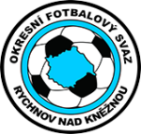 BOROHRÁDEKČERNÍKOVICEBDOBRUŠKA/OPOČNO ADOUDLEBY/SOPOTNICEBODYSCÓREPOŘADÍBOROHRÁDEK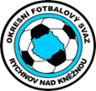 1:60:143:604:264.ČERNÍKOVICE B6:12:101:539:163.DOBRUŠKA/OPOČNO A14:010:22:2726:41.DOUDLEBY/SOPOTNICE6:35:12:2713:62.